XXX学校		学前教育专业人才培养方案专业负责人： X X X学 校 校 长： X X X主 管 校 长：X X X教 务 主 任：X X XXXXX学校二0一八年六月制订二0二0年六月修订专业名称及代码学前教育   160100入学要求初中毕业生或具有同等学力者。三、修业年限3年。四、主要职业面向㈠ 职业面向㈡ 接续专业高职：学前教育、幼儿发展与健康管理、早期教育本科：学前教育、早期教育五、培养目标和培养规格㈠ 培养目标本专业坚持立德树人，面向**省学前教育事业和托育服务业，以服务发展为宗旨，以促进就业为导向，以提升质量为核心，培养能够从事0-6岁婴幼儿保育工作，具备与职业能力相适应的人文素养和成为幼儿教师的基本素质，掌握0-6岁婴幼儿的保育知识，并具备养护0-6岁婴幼儿的能力，具有终身学习能力，德、智、体、美、劳全面发展的复合型技能型人才。㈡ 培养规格1.素质1.1努力学习马列主义、毛泽东思想、邓小平理论，忠实践行“三个代表”、科学发展观和习近平新时代中国特色社会主义思想。认真学习思想政治理论课，坚决拥护中国共产党的领导和我国社会主义制度、立志为中国特色社会主义事业奋斗终身。具有科学的世界观、人生观和爱国主义、集体主义、社会主义思想；遵守国家法律、法规，具有良好的职业道德和行为规范；具有自尊、正直和诚实的品质，有事业心和社会责任感，在工作中始终坚持实事求是、严谨认真的作风。1.2具有良好的职业道德，自觉遵守行业法规、规范和学前教育机构规章制度。热爱学前教育事业和托育服务行业，关爱学前儿童，诚实守信，责任心强，耐心细致，做事认真。具有较高的职业能力和人文修养，吃苦耐劳，爱岗敬业。1.3掌握文化基础知识，能适应职业发展、转岗和终身学习的需要。具有较宽的知识面，了解历史、经济、法律、礼仪、哲学、美育、职业思想道德素养等人文社会科学方面的知识，具有良好的艺术感悟力和审美判断力，能够创意表达；1.4具备一定的体育、卫生知识和技能，养成良好的卫生与锻炼身体的习惯，具备健康的体魄、良好的体能和适应本职岗位工作的身体素质；具备稳定的心理素质，能正确对待学习、生活中的困难。1.5具有较强的沟通、组织、协调能力；具有良好的团结协作和服务意识。2.知识2.1掌握0-6岁婴幼儿卫生保健的基础知识，理解婴幼儿保育和教育工作的意义。2.2掌握0-6岁婴幼儿发展心理基础知识，了解心理发展各阶段的特点，知道婴幼儿学习的主要方式和特点，了解幼儿学习与发展的基本知识。2.3熟悉托育机构保育活动的目标、任务、内容和要求，以及工作特点，理解托与机构和幼儿园教育环境创设的基本内容和方法，掌握保育质量评价的基本方法。2.4熟悉幼儿园五大领域教育活动的内容、目标、实施方法等基本知识，理解幼儿园安全环境创设的基本内容和方法，掌握幼儿园质量评价的基本方法。2.5掌握幼儿文学、幼儿口语、音乐、美术、舞蹈等基础知识。⒊能力3.1具有在托育机构和幼儿园一日活动中做好保育工作的能力；能运用疾病预防、安全防护与救助的基本方法和技能，保护学前儿童健康发展。3.2能初步观察与解释婴幼儿行为所表达的心理需求；信任幼儿，尊重个体差异，主动了解和满足有益于婴幼儿身心发展的不同需求。3.3具备托育机构和幼儿园中实施活动与游戏的能力；能与幼儿友好相处、交往、互动与合作，能初步实施婴幼儿教育活动方案。3.4能够运用多种方式公平、全面地评价婴幼儿；及时发现和赏识婴幼儿的进步，注重激发和保护幼儿的积极性、自信心。3.5 能够运用音乐、舞蹈、美术、幼儿口语、幼儿文学等基础知识，配合支持婴幼儿的教育活动。3.6能设计制作墙饰，能够合理利用资源，为幼儿提供适宜的游戏材料；能创设有助于促进婴幼儿健康成长、学习、游戏的教育环境。3.7能初步运用婴幼儿教养知识开展并指导家长进行家庭教育。 六、课程设置及要求㈠ 课程结构（课程类型包含A.理论课 B.理论+实践课 C.实践课）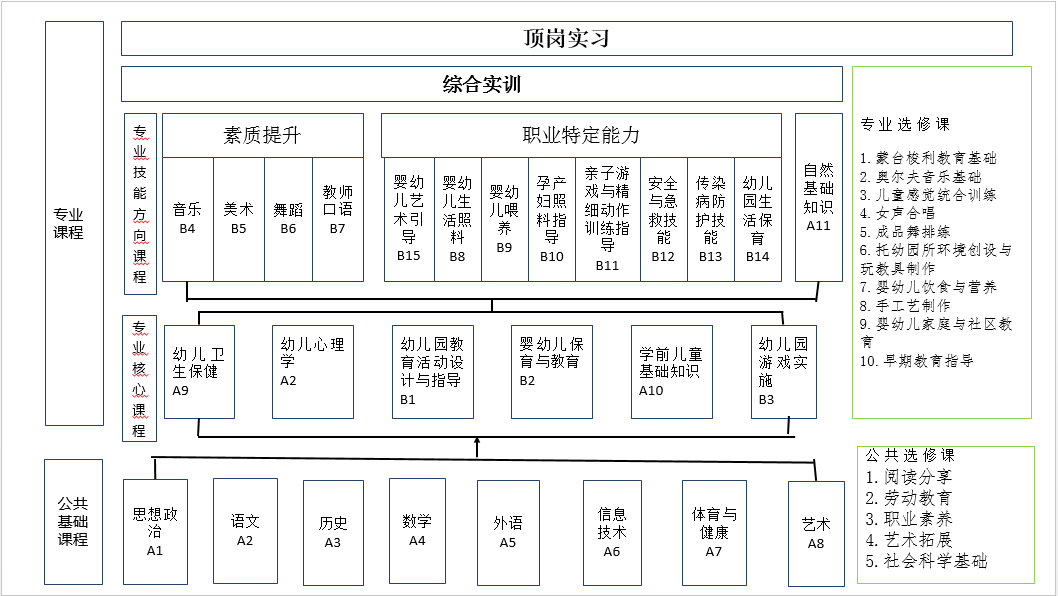 ㈡ 课程与培养规格的关系    课程支持人才培养规格中素质、知识和能力要求，具体关系矩阵图见下表。㈢课程设置及要求本专业课程设置分为公共基础课和专业课。本专业课程融入思想政治教育和“三全育人”改革等要求，把立德树人贯彻到思想道德教育、文化知识教育、技术技能培养、社会实践教育等环节。公共基础课包括根据学生全面发展需要设置的思想政治、语文、历史、数学、英语、计算机应用基础、体育与健康、历史，还包括根据学生职业发展设置的中华优秀传统文化、劳动教育、职业素养等其他选修课程。专业课包括专业核心课、专业技能课，实习实训是专业课教学的重要内容，含校内外实训、认知实习、跟岗实习、顶岗实习等多种形式。公共基础课程2.专业课2.1专业核心课2.2专业技能（方向）课2.3综合实训课程综合实训是本专业必修的综合性训练课程。通过综合实训，使学生了解婴幼儿保育岗位工作任务，掌握婴幼儿保育工作综合知识，具有婴幼儿保育岗位工作能力，培养婴幼儿保育岗位工作的职业素质，为顶岗实习奠定基础。学校可根据实际情况，开设如下综合实训项目，并有机融入国家职业资格标准或职业技能等级标准要求，参加国家职业资格鉴定或职业技能等级鉴定。（4）顶岗实习顶岗实习是本专业重要的实践性教学环节。通过顶岗实习，使学生更好地将理论和实践结合，掌握婴幼儿保育工作知识，培养婴幼儿保育工作必备的职业素质，提高婴幼儿保育岗位工作能力，全面巩固和锻炼学生的职业技能和实际岗位工作能力，为就业奠定坚实基础。顶岗实习的安排，应认真落实教育部、财政部《中等职业学校学生实习管理办法》的有关规定，并参照教育部《职业学校专业（类）顶岗实习标准》的有关要求，制定保育顶岗实习标准，保证学生顶岗实习岗位与其所学专业面向的岗位群基本一致，内容符合标准要求。七、教学进程总体安排㈠ 基本要求每学年为52 周，其中教学时间40 周（含复习考试），累计假期12 周，周学时一般为33学时，认知实习、跟岗实习和顶岗实习按照每周30 小时（1 小时折合1 学时）安排，3 年总学时数为3652，按照16-18学时为一个学分，3 年总学分为202，其中，选修课公开4期，每期每周开设2节2学分，共8学分，军训、社会实践、入学教育、毕业教育等活动以1 周为1 学分，共5 学分。公共基础课学时约占总学时的44.41%，专业课学时约占总学时的56%，每个学生都要进行认知见习，升学的学生“跟岗实习”，就业的学生“顶岗实习”。实践性教学学时约占总学时50%以上。㈡ 教学安排注：职业能力部分课程于第五期，以“走班制”方式轮流开设，学生可以按照自己的升学和考证需要，选择课程时间。八、实施保障㈠ 师资队伍1.队伍结构高素质专兼结合的“双师结构”专业教学团队。生师比应在16:1-25：1之间，专业专任教师和兼职教师比例适当，本科学历达标100%，中高级教师达40%以上，“双师型”教师达到90%以上。兼职教师以学前教育专家、学前教育的名师、学科带头人、园长等人组成。2.专任教师⑴ 按照生师比不超过24:1配备专业教师，教师具有中等职业学校及以上教师资格证书、相应专业本科以上学历，具有本专业三级及以上职业资格证书或相应技术职称，且专业对口。⑵ 专业教师具备保育员或育婴师行业资格证书，具备2年以上企业相关岗位工作经验，具有企业工作的实践经验；⑶ 专业教师每年定期参加学前行业机构的专业培训，了解国内外学前教育行业先进的理念，能按教学要求更新教学内容。⑷ 专业老师需要参加各级职业教育培训，更新教育理念，提升信息化技术，创新教育手段和评价方法。⑸ 专业教师主动走进行业，主动参加行业教育科研活动，承担相关工作任务。3.兼职教师⑴ 导师级别必须具有丰富工作经验的和高级职称的专业骨干，是行业的管理人员，助理导师具有一线教育工作经验5年以上。⑵ 建立完善的制度稳定兼职教师队伍。㈡ 教学设施本专业应配备校内实训实习室和校外实习基地。1.校内实训室校内实训实习必须具备母婴护理实训室、蒙氏感统室、琴法实训室等实训室，主要设施设备及数量见下表。说明：主要工具和设施设备的数量按照标准班40人/班配置。2.校外实训实习基地：校外一级一等幼儿园和托幼一体机构。㈢ 教学资源1.教材开发及使用要求专业课程按照教学标准选取国家规划教材，如自己开发的新课程可根据课程标准选用自编教材。教材编写，要充分体现项目课程设计思想，以项目为载体实施教学。教材体现先进性、通用性、实用性，要将本专业新材料及时地纳入教材，使教材更贴近本专业生产实际和发展的需要。2.图书资料配备要求给专业教师提供教材、和教育类、行业类和专业类图书，专业图书生均册数逐年递增，图书具有时代性、科学性的特点，对知识技能过时的图书要即时清理。3.数字资源配备要求。配备各个专业课程的优秀视频、音频等数字资源。注重挂图、幻灯片、投影片、录像带、视听光盘、教学仪器、多媒体仿真软件等常用课程资源和现代化教学资源的开发和利用。加强常用课程资源的开发，建立多媒体课程资源的数据库，努力实现跨学校多媒体资源共享，提高课程资源利用效率。㈣ 教学方法公共基础课教学要符合教育部有关教育教学基本要求，按照培养学生基本科学文化素养、服务学生专业学习和终身发展的功能定位，创新教学方法、教学组织形式、教学手段，调动学生学习积极性，为学生综合素质的提高、职业能力的形成和可持续发展奠定基础。专业坚持实施“园校”“校校”合作下的“双导师制”培养模式，通过知识学习-实训操作-保教实习-顶岗实习的技能型人才培养过程，强化理论实践一体化，突出“做中学、做中教”的职业教育教学特色，主要实施案例+任务的教学模式：以制定的任务为教学线索，选取和编制的多样化案例为教学载体，运用讲授、示范、操作训练、微课等教学手段，学生通过合作学习，内化知识技能，建构专业知识体系，形成职业关键能力。㈤ 学习评价⒈主动适应课程内容和课程教学要求及企业对学生的综合素质要求，做到由自评、互评、师评（包括校内导师和行业导师）的多元评价，认知实习、跟岗实习和顶岗实习由学校和行业的导师按实训课程要求进行考核。注重评价的全面性和科学性，以课程的即时评价和设计的阶段评价量表、以及最后终结评价权重的评价体系，实现过程评价和终结评价、主观评价和客观评价的结合。⒉各门课程依据课程标准要求进行考核，特别注重综合技能操作的考核。⒊毕业前通过市劳动局统一组织的保育员和育婴师资格认证。㈥ 质量管理专业的质量评价体系采用了专业教学标准评估、教学过程评估和结果性评估相结合，全面的分析和制定学前专业培养目标、课程目标和课时目标，评价教师对课时目标分解的科学性和合理性，考查教师对教学内容选取和整合的针对性、利用教学手段、环境资源的先进性，以及实施教学的有效性。学校实行了教务处全面管理专业教务和科研，专业部研究并把握专业发展的方向，形成了高效的线性管理机构。制定了《学业评价办法度》《学分管理办法》《实习评价办法》《课程评价办法》《学生操行评定办法》《毕业生跟踪调查办法》等教学管理制度，基本实现了对教学文件、教学过程、备课、课堂、教研活动的全面管理。评估主体是多元的，主要由校内主体和校外主体构成。校内包括学生、教师和学校管理体，校外包括家长、行业和社会。九、毕业要求㈠ 学业考核要求本专业共有德育学分20个，教育学分220个，其中必修学分210个，选修学分10个。学生必须修得德育学分20个，教育学分210个方可毕业。㈡ 证书考取要求 根据职业岗位需求，对接可考取的国家职业资格证书和职业技能等级证书，明确证书有关内容有机融入专业课程教学的途径、方法和要求。十、附录（略）序号主要职业类别（代码）主要岗位群或技术领域举例职业资格证书和职业技能等级证书举例服务面向12-45幼儿教师幼儿教师资格证幼儿园学前教育机构早教机构2   4-83保育员助教养护人员保育员技能等级证书育婴师技能等级证书幼儿园早教机构托育机构类型课程名称1 素质1 素质1 素质1 素质2 知识2 知识2 知识2 知识2 知识2 知识2 知识3 能力3 能力3 能力3 能力3 能力3 能力3 能力3 能力类型课程名称1.11.21.31.42.12.22.22.22.22.22.23.13.13.13.13.13.13.13.2类型课程名称1.11.21.31.42.12.2.12.2.22.2.32.2.42.2.42.2.53.1.13.1.23.1.33.1.43.1.55.1.63.1.7关键能力类型课程名称思想素质文化素质职业素质身心 素质文化基础心理知识卫生保健活动知识保育知识保育知识素质提升保育能力观察能力教育能力评价能力辅助能力环创能力家长沟通关键能力公共基础课程思想政治√√√公共基础课程语文√√公共基础课程历史√√公共基础课程数学√√公共基础课程英语√√公共基础课程计算机基础√√公共基础课程体育与健康√√公共基础课程艺术√√√专业核心课程幼儿卫生保健√专业核心课程幼儿心理学√√专业核心课程幼儿园教育活动设计与指导√√√√√√专业核心课程婴幼儿保育与教育√√√√√√√√√专业核心课程学前儿童基础知识√专业核心课程幼儿园游戏实施√√√√√专业技能方向课程音乐√√√√专业技能方向课程美术√√√√专业技能方向课程舞蹈√√√√专业技能方向课程幼儿教师口语√√√√专业技能方向课程婴幼儿生活照料√√√√√√专业技能方向课程婴幼儿喂养√√√√√√专业技能方向课程孕产妇照料指导√√√√√√专业技能方向课程亲子游戏与精细动作训练指导√√√√√√√专业技能方向课程安全与急救技能√√√√√√专业技能方向课程传染病防护技能√√√√√√专业技能方向课程幼儿园生活保育√√√√√√专业技能方向课程婴幼艺术引导√√√√√√√专业技能方向课程自然科学基础知识√√实践课程婴幼儿保育实训√√√√√√√√√实践课程婴幼儿教育实训√√√√√√√√√√实践课程急症救助实训√√√√√√√√√实践课程突发事件处理实训√√√√√√√√√实践课程传染病预防与应急处理实训√√√√√√√√√实践课程婴幼儿发展引导√√√√√√√√√√类型课程名称主要教学内容和要求参考学时A1思想政治依据《中等职业学校德育课课程教学大纲》开设中国特色社会主义、心理健康与职业生涯、职业道德与法治、哲学与人生四个必修模块，并在《中等职业学校思想政治课程标准》的指导下，以培育思想政治学科政治认同、职业精神、法治意识、健全人格和公共参与五个核心素养为主导，帮助学生确立正确的政治方向，坚定理想信念，厚植爱国主义情怀，提高职业道德素质、法治素养和心理健康水平，促进学生健康成长、全面发展。180   （36*5）A2语文依据《中等职业学校语文课程标准》开设，并与学生专业能力发展和职业岗位需求密切结合。360（72*5）A3历史依据《中等职业学校历史课程标准》开设，并与学生专业能力发展和职业岗位需求密切结合。36（18*2）A4数学依据《中等职业学校数学课程标准》开设，并与学生专业能力发展和职业岗位需求密切结合。342（72*4+54*1）A5英语依据《中等职业学校英语课程标准》开设，并与学生专业能力发展和职业岗位需求密切结合。342（72*4+54*1）A6计算机基础依据《中等职业学校信息技术课程标准》开设，并与学生专业能力发展和职业岗位需求密切结合。72（36*2）A7体育与健康依据《中等职业学校体育与健康课程标准》开设，并与学生专业能力发展和职业岗位需求密切结合。180（36*5）A8艺术依据《中等职业学校艺术课程标准》开设，并与学生专业能力发展和职业岗位需求密切结合。72（36*2）类型课程名称主要教学内容和要求参考学时A9幼儿卫生保健了解学幼儿教育环境创设及教育中的卫生要求，熟悉幼儿园的卫生保健制度。掌握幼儿的解剖生理特点、生长发育规律及健康评价，幼儿的营养需要、膳食管理知识，常见疾病和心理卫生问题、意外事故急求等基础知识。能够对常见传染病进行防控处理，及时处理幼儿的意外伤害事故，会给幼儿配置营养膳食，会护理一般幼儿和常见疾病的幼儿。72（36*2）A2幼儿心理学了解儿童发展差异形成的原因和幼儿学习的主要方式和特点。初步掌握了解幼儿心理的主要方法，掌握学前儿童认知、情绪和情感、社会化、个性和心理健康等方面发展规律和各年龄阶段发展的特征。能够正确判断、解释和说明有关心理现象和问题，学会观察与解释幼儿的行为，并能解决一般的幼儿心理问题。同时，培养学生具有诚实守信、善于沟通和合作的品质。72（36*2）B1幼儿园教育活动设计与指导掌握幼儿园语言领域、健康领域、科学领域、艺术领域和社会领域的活动目标及主要内容。能根据各个领域活动的形式、特点，正确运用组织方法，配合初步设计并实施各个领域教育活动，并能对各个领域活动实效进行简单评价。能够初步运用幼儿园教育的基本方法与技能解释、解决常见幼儿教育问题72（36*2）B2婴幼儿保育与教育了解婴幼儿生理与心理发展特征。初步掌握 0-3岁婴幼儿保教的有关知识与基本方法。学会婴幼儿相关喂养、生活照料、疾病护理和安全急救的技能技巧和幼儿园相关的护理、保健知识等。36（36*1）A10学前儿童基础知识了解学前教育基础知识和幼儿教育的一般原理，以及幼儿语言发展、幼儿健康发展、幼儿科学发展、幼儿音乐美术发展和幼儿社会认知发展的特点。72（36*2）B3幼儿园游戏实施掌握幼儿园游戏的组织和实施要领，能够配合教师实施游戏活动。36（36*1）类型课程名称主要教学内容和要求参考学时B4音乐了解并掌握音乐理论的基础知识，掌握歌唱的基本发声方法和弹奏的基本方法和连音、跳音等弹奏技巧。具有基本音准、节奏感，能完成含有相应节奏型的型C大调、a小调或一些简单的民族调式的单声部及多声部视唱曲，能将这些基础知识运用到音乐技能训练中。具有正确、稳定的气息状态，能够完整演唱中等难度声声乐曲。具有音乐感受的基本能力，能够赏析典型的中外音乐作品。手指具有较强的独立性，能够弹奏两升两降的的音阶琶音和弹唱曲目、乐曲，调式弹奏。学会一升一降调号的儿歌曲目配奏，并能运用简单的打击乐器为歌曲配器，具备实施幼儿园音乐活动的能力。242（80+54*3）B5美术让学生掌握素描的基本要素，及物体的透视，形体结构，明暗调子的变化规律，锻炼构图和表现质感，空间感的能力。能够运用画线条简约、流畅、夸张等技巧，完成造型生动涂色层次丰富色彩搭配适当的简笔画。能独立完成黑板报与墙纸的构图，初步具有图形穿插和字体安排的技术。能够完成线条流畅，形象准确，色彩搭配合理，装饰效果好的儿童画。了解图案装饰美的语言和形式美的法则，学会运用图案美丽的字体、活泼可爱的图形，以展示学生丰富的想象力。让学生初步掌握水粉画的技能技巧，熟悉水粉画的工具材料，学会运用色彩关系塑造形体。了解并掌握纸工造型的方法，步骤，各种形象的折法，以及剪刻方法；掌握面具、丝网花的制作方法以及立体织工的各种形象折法，能发挥自己的想象力，创作作品。学会废旧利用作为材料，创作艺术作品。188（36*5+2*4）B6舞蹈了解舞蹈的基础知识和技能，具有较好的舞蹈基本功和劈叉、下腰等技巧。掌握五大民族舞蹈的风格特点，以及幼儿舞蹈创编的原则和技巧，能够独立演绎藏、维、汉、蒙、傣五大民族的舞蹈，编创完整的幼儿舞蹈 ，学会利用舞蹈技能实施幼儿教学活动。188（36*5+2*4）B7幼儿教师口语了解并掌握普通话的语音语调的方法和技能。掌握幼儿园常用口语交际的基本技能；能够运用标准或比较标准的普通话，进行一般口语交际并开展教育、教学等活动，语言表达清晰、流畅，语态自然大方，具有启发性和感染力，有一定应变能力。学会根据不同的教育教学情境的需要科学、严谨、简明、生动地组织语言。188（36*5+2*4）B8婴幼儿生活照料掌握婴幼儿身体的清洁与护理流程；掌握婴幼儿睡眠照料、盥洗流程；能够观察记录婴幼儿的日常生活情况，予以评估，帮助并教育婴幼儿建立良好的生活习惯。16B9婴幼儿喂养掌握婴幼儿的喂养原理，观察记录婴幼儿的营养状况，操作喂养流程，帮助并教育婴幼儿建立良好的进餐习惯。24B10孕产妇照料指导了解孕产妇生理变化基本特点，熟悉孕期和产褥期饮食常识和基本要求，了解孕产妇起居常识及安全注意事项。掌握照料孕产妇日常盥洗和洗澡的方法，掌握孕产妇饮食照料的需求并能制作符合孕产妇身体营养需求的膳食。16B11亲子游戏与精细动作训练指导观察记录婴幼儿的精细动作发展的趋势和特点，设计实施亲子游戏，促进婴幼儿精细动作发展。24B12安全与急救技能熟悉婴幼儿意外伤害的常见原因，对婴幼儿常见意外伤害的典型症状具有初步的辨别能力，熟练操作婴幼儿意外伤害预防与处理的方法和步骤；掌握常用急救护理技术及预防措施；18B13传染病防护技能辨别婴幼儿常见传染病典型症状，操作婴幼儿常见传染病的护理及预防措施，并能指导家长防护的策略和沟通技巧。16B14幼儿园生活保育掌握幼儿园一日生活的保育工作要领，能够独立完成幼儿园保育工作。16B15婴幼艺术引导掌握婴幼儿艺术引导的基本方法，创设婴幼儿艺术环境，能够独立实施婴幼儿艺术引导活动，并能给予个别幼儿指导。32A11自然科学基础知识从现代综合性的视野了解世界的物质性，地球环境及演化、环境科学与生态学，生命的起源、基本特征与结构生物的进化、生物的多样性、自然界的物理化学现象以及变化规律。18（18*1）类型实训项目名称主要教学内容和要求参考学时C1婴幼儿保育实训按照《03婴幼儿保育与教育》课程目标与内容、保育员及育婴员的职业规范要求，在安全、整洁、舒适的模拟环境条件下，小组合作完成0-3岁婴儿日常生活保育及3-6岁幼儿日常生活保育的综合性工作任务。18C2婴幼儿教育实训按照《幼儿园活动设计与指导》课程目标与内容、各月龄婴幼儿发展目标以及育婴员的职业规范要求，小组合作完成0-3岁婴幼儿个别化教养活动综合性工作任务；按照幼儿园各类活动教育目标，教师的典型教学案例，依据保育员职业规范要求以及周围环境实际，小组合作完成幼儿园各类游戏、运动、学习活动环境创设、材料准备等综合性工作任务。18C3急症救助实训按照职业特定能力课程-婴幼儿照护课程目标与内容要求，在模拟的或虚拟仿真环境条件下，完成婴幼儿常见急症救助以及婴幼儿常见小外伤、气道梗阻、流鼻血、服错药、蜜蜂蜇等意外伤害事件的正确判断、及时准确汇报、现场安抚、恰当方法应急处理及与家长善后沟通等综合性工作任务。16C4突发事件处理实训按照职业特定能力婴幼儿照护课程目标与内容要求，在模拟或虚拟仿真的环境条件下，完成托幼儿园所中火灾、水灾、食物中毒、触电、暴力等突发事件的科学预防、正确判断、及时准确汇报、现场安抚、恰当方法应急处理及与家长善后沟通等综合性工作任务。16C5传染病预防与应急处理实训按照《婴幼儿健康照护》课程内容与目标，以及保育员职业规范要求，在安全、舒适、卫生的条件下完成传染病预防及应急处理的综合性工作。16C6婴幼儿发展引导按照《婴幼儿艺术引导》和《亲子游戏与精细动作训练指导》课程内容与目标，以及保育人员职业规范要求，在安全、舒适、卫生的条件下完成婴幼儿艺术发展和动作发展的引导工作。16课程类别课程类别课程类别课程名称学分学时学期学期学期学期学期学期学时比例课程类别课程类别课程类别课程名称学分学时123456学时比例公共基础课公共基础课公共基础课思想政治10180√√√√√4.7%公共基础课公共基础课公共基础课语文20376√√√√√9.9%公共基础课公共基础课公共基础课历史236√0.95%公共基础课公共基础课公共基础课数学19358√√√√√9.4%公共基础课公共基础课公共基础课英语19358√√√√√9.4%公共基础课公共基础课公共基础课信息技术4　72√√1.9%公共基础课公共基础课公共基础课体育与健康10　188√√√√√4.7%公共基础课公共基础课公共基础课艺  术472√√1.9%公共基础课公共基础课公共基础课限定选修课*472√1.9%公共基础课公共基础课公共基础课小计92171244.75%专业课专业核心课专业核心课幼儿卫生保健4　72√√1.9%专业课专业核心课专业核心课幼儿心理学4　72√√1.9%专业课专业核心课专业核心课幼儿园活动设计与指导472√√1.9%专业课专业核心课专业核心课0-3婴幼儿保育与教育236√0.95%专业课专业核心课专业核心课学前教育基础知识472√√1.9%专业课专业核心课专业核心课幼儿园游戏实施236√0.95%专业课专业核心课专业核心课小计203604　9.5%专业课专业技能方向课素质提 升音乐13242√√√√√6.62%专业课专业技能方向课素质提 升美术10188√√√√√4.7%专业课专业技能方向课素质提 升幼儿口语10188√√√√√4.7%专业课专业技能方向课素质提 升舞蹈10188√√√√√4.7%专业课专业技能方向课素质提 升自然科学118√0.48%专业课专业技能方向课职业能力婴幼儿生活照料116√0.43%专业课专业技能方向课职业能力婴幼儿喂养224√0.63%专业课专业技能方向课职业能力孕产妇照料指导116√0.43%专业课专业技能方向课职业能力亲子游戏与精细动作训练指导224√0.63%专业课专业技能方向课职业能力安全与急救技能1180.48%专业课专业技能方向课职业能力传染病防护技能116√0.43%专业课专业技能方向课职业能力幼儿园生活保育2240.63%专业课专业技能方向课职业能力婴幼艺术引导2320.95%专业课专业技能方向课职业能力小计5999425.81%专业课选修课选修课手工艺制作236√√√√√0.95%专业课选修课选修课女声合唱排练236√√√√√0.95%专业课选修课选修课成品舞排练236√√√√√0.95%专业课选修课选修课阅读课程236√√√√√0.95%专业课选修课选修课书法236√√√√√0.95%专业课选修课选修课舞台剧表演236√√√√√0.95%专业课选修课选修课阅读随笔写作236√√√√√0.95%专业课选修课选修课阅读分享沙龙236√√√√√0.95%专业课选修课选修课早期教育指导236√√√√√0.95%专业课选修课选修课心理学236√√√√√0.95%专业课选修课选修课小计81443.8%专业课认知实习认知实习认知实习6120√3.17%专业课顶岗实习顶岗实习顶岗实习30540√14.27%专业课专业技能课小计专业技能课小计专业技能课小计123215856.5%入学教育入学教育入学教育入学教育1√毕业教育毕业教育毕业教育毕业教育1√军训军训军训军训1社会实践社会实践社会实践社会实践2√√合计合计合计合计2203870序号实训室名称主要工具和设施设备主要工具和设施设备序号实训室名称名称数量（生均）1母婴护理实训室桌椅塑料2个，医用推车套装20套，洋娃娃洗涤套装10套，洋娃娃洗涤套装8套，婴儿抚触台(旧白色）2张，抚触台（新红面板）8张，玩具柜（黄色）3个，床上用品配床垫4套，仿真娃娃 身高30个，儿童床4张0.52蒙氏感统室蒙氏工作室设备1套，蒙氏教具（88种），感统室设备1套，乐器工作室设备，奥尔夫打击乐器（一批）2套，2件3幼儿教育室建构玩具一套，幼儿园桌子8个，幼儿园小椅子60个，书架10个，物品摆放柜8个0.5套4琴房1数码钢琴学生用琴PX150BK50台，琴凳51，耳机50个，数码钢琴教师用琴PX-758MBK1台，数码钢琴教学系统1套1台5琴房2数码钢琴学生用琴PX150BK54台，琴凳55，耳机55个，数码钢琴教师用琴PX-758MBK1台，数码钢琴教学系统1套1台6形体房1移动镜6张、训练镜1套、固定金属把干1套，移动把干10套、训练体操垫50张1张7形体房2移动镜6张、训练镜1套、固定金属把干1套，移动把干10套、训练体操垫50张18语音室1教学控制平台1套，教师授课系统1套，服务器管理系统1套，媒体控制器1套，学生终端48套，专用主控台1套，教师椅1把，主控录放机1套，功放1套，音箱1套，实物展示台1套，DVD播放机1套，教师电脑1套，学生桌24张，学生椅48张，学生显示器24台，耳机48副，交换机3台，机柜1个，投影及吊架1套，幕布1幅1套9语音室2教学控制平台1套，教师授课系统1套，服务器管理系统1套，媒体控制器1套，学生终端48套，专用主控台1套，教师椅1把，主控录放机1套，功放1套，音箱1套，实物展示台1套，DVD播放机1套，教师电脑1套，学生桌24张，学生椅48张，学生显示器24台，耳机48副，交换机3台，机柜1个，投影及吊架1套，幕布1幅1套10形体房3移动镜6张、训练镜1套、固定金属把干1套，移动把干10套、训练体操垫50张1张11琴房3数码钢琴学生用琴PX150BK50台，琴凳51，耳机50个，数码钢琴教师用琴PX-758MBK1台，数码钢琴教学系统1套1台12美术教室画架100个，大画架2个，椅子（蓝色）100张1个13手工教室三分之一圆桌6张，展台6个，椅子（蓝色）60个，平滑剪刀20个，齿型切刀20个，花边剪20个，花边贺卡组合20个，盒混装打花器20个，美劳柜4个 1套14行进乐器室立式钢琴公爵/W-201台，板凳50个, 小号6 支,中音萨克斯4,支次中音萨克斯 2支, 行进小抱号2支,行进美音号 4支 ,行进上低音号2支, 行进大鼓 4套, 行进小鼓 6套, 行进多音鼓2套, 行进大镲4 付, 表演枪12支,表演旗  12支1个15琴房4数码钢琴学生用琴PX150BK54台，琴凳55，耳机55个，数码钢琴教师用琴PX-758MBK1台，数码钢琴教学系统1套1台16智慧录播教室教学软件1套，智慧助教系统1套，学习软件50套，学习终端50台，教学一体机1台，无线AP一台，充电小推车1台，录播系统1套，特写摄像机2台，全景摄像机2台，掉麦8个，功放1台，无线麦克风1台，音箱1对，混音设备1台，绿板1张，空调1台，教师讲桌1张，学生课桌椅50人，三基色柔光灯座2套，三基色柔光灯管8根，格删灯12套，机柜1个，操作台1张，监听音箱1对。1套17声乐云端录播教室智慧助教系统1套，教学一体机1台，录播系统1套，特写摄像机2台，全景摄像机2台，掉麦8个，功放1台，无线麦克风1台，音箱1对，混音设备1台，绿板1张，空调1台，教师讲桌1张，学生课桌椅50人，三基色柔光灯座2套，三基色柔光灯管8根，格删灯12套，机柜1个，操作台1张，监听音箱1对。1套18合唱教室立式钢琴公爵/W-201台，合唱站台6个证书名称认定部门专业课程支撑保育员等级证书人社厅幼儿卫生保健、婴幼儿保育、幼儿心理学、幼儿教育学、婴幼儿认知基础、职业能力课程育婴师等级证书人社厅幼儿卫生保健、婴幼儿保育、幼儿心理学、幼儿教育学、婴幼儿认知基础、职业能力课程幼儿照护初级证书第三方评价机构幼儿卫生保健、婴幼儿保育、幼儿心理学、幼儿教育学、婴幼儿认知基础、职业能力课程母婴护理初级证书第三方评价机构幼儿卫生保健、婴幼儿保育、幼儿心理学、幼儿教育学、婴幼儿认知基础、职业能力课程